Сумська міська радаVIІ СКЛИКАННЯ LXIV СЕСІЯРІШЕННЯвід 13 листопада 2019 року № 5871-МРм. СумиРозглянувши звернення юридичної особи, надані документи, відповідно до протоколу засідання постійної комісії з питань архітектури, містобудування, регулювання земельних відносин, природокористування та екології Сумської міської ради від 03.10.2019 № 169, статей 12, 92, 122, 123, частини 6 статті 186 Земельного кодексу України, статті 50 Закону України «Про землеустрій», керуючись пунктом 34 частини першої статті 26 Закону України «Про місцеве самоврядування в Україні», Сумська міська рада  ВИРІШИЛА:Затвердити проект землеустрою щодо відведення земельної ділянки та надати Сумській районній раді земельну ділянку в постійне користування за адресою: м. Суми, вул. Янки Купала, 1, кадастровий номер 5910136600:23:001:0004, площа 0,0710 га. Категорія та функціональне призначення земельної ділянки: землі житлової та громадської забудови                     для будівництва та обслуговування інших будівель громадської забудови.Секретар Сумської міської ради                                                            А.В. БарановВиконавець: Клименко Ю.М.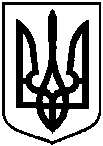 Про надання Сумській районній раді земельної ділянки в постійне користування за адресою:                          м. Суми, вул. Янки Купала, 1                         